Зарипова Д.Н.КГП на ПХВ «Колледж информационных технологий»Презентация как метод интенсифицирования процесса объяснения нового материалаXXI век - век высоких компьютерных технологий. Современный ребёнок живёт в мире электронной культуры. Меняется и роль преподавателя в информационной культуре - он должен стать координатором информационного потока. Следовательно, ему необходимо владеть современными методиками и новыми образовательными технологиями, чтобы общаться на одном языке с ребёнком.Современное обучение невозможно представить без технологий мультимедиа, которая включает в себя совокупность компьютерных технологий, одновременно использующих несколько информационных сред: графику, текст, видео, фотографию, анимацию, звуковые эффекты, высококачественное звуковое сопровождение, то есть во всех известных сегодня формах. Здесь мы имеем два основных преимущества – качественное и количественное. Качественно новые возможности очевидны, если сравнить словесные описания с непосредственным аудиовизуальным представлением.Количественные преимущества выражаются в том, что мультимедиа среда много выше по информационной плотности «лучше один раз увидеть, чем миллион раз услышать». Мультимедиа уроки, таким образом, наиболее оптимально и эффективно соответствуют триединой дидактической цели урока:Образовательный аспект: восприятие учащимися учебного материала, осмысливание связей и отношений в объектах изучения.Развивающий аспект: развитие познавательного интереса у учащихся, умения обобщать, анализировать, сравнивать, активизация творческой деятельности учащихся.Воспитательный аспект: воспитание научного мировоззрения, умения четко организовать самостоятельную и групповую работу, воспитание чувства товарищества, взаимопомощи.В современном образовании очень важными и актуальными становятся вопросы о методах, приемах, технологиях организации образовательной деятельности, направленных на применение мультимедиа. Мультимедиа презентация служит не только для преподнесения знаний, но и для их контроля, закрепления, повторения, обобщения, систематизации, следовательно успешно выполняет дидактические функции.С помощью мультимедийной презентации можно создавать сценарии урока, представляющие собой мультимедийный конспект, содержащие краткий текст, основные формулы, рисунки и т.д.Использование мультимедийных сценариев позволяет рационально организовать урок, сделать его более наглядным и насыщенным, концентрирует внимание студентов.Итак, компьютерная презентация - это особый документ с мультимедийным содержимым, демонстрациякоторого управляется пользователем. На данный момент это один из самых популярных способов подачи информации, который используется во многих сферах жизни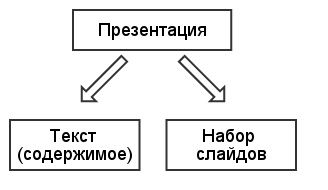 Электронные презентации, выполненные при помощи программы PowerPoint,являются очень эффективными при объяснении нового материала. Слайды, на которых могут быть текстовые и визуальные материалы, сопровождающиеся звуковыми эффектами (музыкой, речью диктора, шумовым оформлением)- расширяют возможности предъявления учебной информации за счет использования звука, видеоизображения, анимации и прочих эффектов;- дают возможность акцентировать внимание обучающихся на самом важном учебном материале;- реализуют принцип наглядности в обучении  на высоком качественном уровне.Использование презентаций в процессе объяснения нового материала обеспечивает возможность:- удовлетворить запросы, желания и интересы учащихся;- экономит учебное время, нежели при работе у классной доски.С помощью презентаций эффективно решаются многие дидактические и воспитательные задачи. Особенно:- при изучении нового материала, предъявлении новой информации;- при закреплении пройденного, отработки учебных умений и навыков;- при повторении, практического применения полученных знаний, умений навыков;- при обобщении, систематизации знаний.При создании презентации для объяснения нового материала необходимо опираться на следующие дидактические принципы:- научности;- наглядности;- доступности;- системности и последовательности;- сознательности и активности;- прочности;- связи теории и практики;- интерактивности;- индивидуализации;- перманентности комплексного восприятия информации.На этапе объяснения нового материала стоит позаботиться о том, чтобы презентация не стала заменой преподавателя и классной доски, а чтобы в презентации были уникальные факты, которые нельзя объяснить словами или продемонстрировать другими средствами.Целью и результатом применения презентации как составляющего компонента дидактической структуры урока является формирование у обучающихся знаний, умений и навыков.Мультимедийные обучающие презентации предназначены для помощи преподавателю и позволяют удобно и наглядно представить новый материал. Применение даже самых простых графических средств является чрезвычайно эффективным средством. Можно рекомендовать следующие основные методические особенности организации урока с использованием мультимедиа компонентов:1) должен использоваться индивидуальный подход, включающий широкое использование дополнительного обучающего и развивающего материала;2) четкая постановка триединой цели урока;3) мультимедиа выступает в роли сопровождения объяснения учебного материала, но не заменяет живого общения преподаватель- обучающийся на уроке;4) широкий подбор иллюстрирующего материала для всестороннего, детального раскрытия темы урока;5) роль и место мультимедиа на данном уроке, на данном этапе урока.Участие в процессе обучения одновременно педагога и компьютера значительно улучшает качество образования. Использование мультимедийных презентаций активизирует процесс преподавания, повышает интерес учащихся к изучаемой дисциплине и эффективность учебного процесса, позволяет достичь большей глубины понимания учебного материала.Создание презентацииСхема презентацииКаждый автор может использовать наиболее удобную для себя схему представления информации при изложении нового материала, но в классическом её виде она следующая:Расположив в необходимой последовательности материал можно приступить к его оформлению. Для этого необходимо настроить следующие параметры:- Анимацию, где можно настроить эффекты, длительность эффектов, задержку и порядок действия эффектов, а так же просмотреть на примере одного слайда, что получилось и где необходимо изменить настройки;- Переходы, где можно настроить визуальные и звуковые эффекты их длительность, а также, при необходимости, применить ко всем слайдам один и тот же эффект, настроить смену слайда по щелчку мыши или установить время, для автоматического переключения;- Эффекты фигур.Эффекты не только привлекут внимание, но и удержат их на протяжении демонстрации презентации.Итак, настроив вышеперечисленные параметры, вы можете создать красивую презентацию с динамическими элементами и разнообразными эффектами, что поможет не только изложить новый материал и провести урок, но и даст возможность обучащимся ознакомиться с материалом повторно, в случае, если какая-либо информация плохо закрепилась.Картинки и схемы помогут обучающимся-визуалам лучше закрепить материал, а комментарии и озвучка обучающимся-аудиалам, динамические объекты больше нацелены на тех обучающихся, чьим запоминанием управляют эмоции. Звуковые переходы среди монотонной озвучки, станут для учащихся тем раздражителем, который заставит их обратить внимание на каждый новый демонстрируемый слайд.СПИСОК ИСПОЛЬЗОВАННЫХ ИСТОЧНИКОВГубина Т. Н. Мультимедиа презентации как метод обучения // Молодой ученый. — 2012. — №3. — С. 345-347. — URL https://moluch.ru/archive/38/4465/ https://ru.wikipedia.org/wikihttps://4brain.ruhttp://romaschin.ruhttp://powerpointbase.comhttps://support.office.comhttp://www.lenagold.ruhttps://audiotrimmer.com/ruhttps://vocalremover.ru/tempohttps://audio-joiner.com/ruhttps://elibrary.ru/item.asp?id=26299256 Введение1-й слайд: где указывается название, автор, заведение и т.д.1-й слайд: где указывается название, автор, заведение и т.д.Содержание2-й и последующие слайды: цель и задачи, основные понятия, известные факты и исследованность проблемы, основные определения подведение итогов представленной информации т.д.ЗаключениеПоследние слайды: список использованных источников; использованные web-ресурсы; медиа-контент; медиа-контент; диктор и т.д.